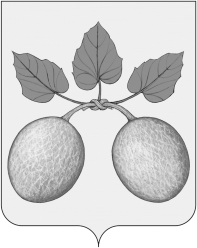 АДМИНИСТРАЦИЯ ГОРОДА СЕРДОБСКА CЕРДОБСКОГО РАЙОНА ПЕНЗЕНСКой ОБЛАСТиПОСТАНОВЛЕНИЕот 23.09.2019 № 481г. СердобскОб утверждении отчета об исполнении бюджета  города Сердобска Сердобского района Пензенской области за 1 квартал 2019 года    В соответствии со ст. 264.2 Бюджетного кодекса Российской Федерации (с последующими изменениями), решением Собрания представителей города Сердобска Сердобского района от 27.12.2018 №166-20/4 «О бюджете города Сердобска Сердобского района Пензенской области на 2019 год и на плановый период 2020 и 2021 годов», -АДМИНИСТРАЦИЯ ГОРОДА СЕРДОБСКА ПОСТАНОВЛЯЕТ:1. Утвердить отчет об исполнении бюджета города Сердобска за 1 квартал 2019 года по доходам с учетом безвозмездных поступлений в сумме 20154,5тыс. руб., по расходам в сумме 19607,6тыс. руб., согласно приложению.2. Настоящее постановление вступает в силу со дня принятия.3. Опубликовать настоящее постановление в информационном бюллетене «Вестник города Сердобска».4. Настоящее постановление направить в Собрание представителей города Сердобска и контрольно-счетную палату города Сердобска.5. Контроль за исполнением настоящего постановления возложить на заместителя Главы администрации города Сердобска и начальника финансового отдела администрации города.Глава администрации                                                               В.В.Макаров                                                                                                                                                                                       Приложение                                                                                                                                                      к постановлению администрации                                                                                                                                            города Сердобска Сердобского района                                                                                                                                                                                                                              от 23.09.2019 № 481ОТЧЕТОБ ИСПОЛНЕНИИ БЮДЖЕТА ГОРОДА СЕРДОБСКА СЕРДОБСКОГО РАЙОНА ПЕНЗЕНСКОЙ ОБЛАСТИ ЗА 1 КВАРТАЛ  2019 ГОДА.КБКНаименование показателей бюджетной классификацииУточненный план на 2019 год Уточненный кассовый план на январь-март 2019 года Исполнено% исполнения к году% исполнения к уточненному кассовому плану на январь-март 2019 года000 1 00 00000 00 0000 000НАЛОГОВЫЕ И НЕНАЛОГОВЫЕ ДОХОДЫ70 329,015 452,016 663,523,7107,8000 1 01 00000 00 0000 000Налоги на прибыль, доходы25 650,05 653,05 653,822,0100,0000 1 01 02000 01 0000 110Налог на доходы физических лиц25 650,05 653,05 653,822,0100,0000 1 01 02010 01 0000 110Налог на доходы физических лиц с доходов, источником которых является налоговый агент, за исключением доходов, в отношении которых исчисление и уплата налога осуществляются в соответствии со статьями 227, 2271 и 228 Налогового кодекса Российской Федерации25 275,05 600,05 601,122,2100,0000 1 01 02020 01 0000 110Налог на доходы физических лиц с доходов, полученных от осуществления деятельности физическими лицами, зарегистрированными в качестве индивидуальных предпринимателей, нотариусов, занимающихся частной практикой, адвокатов, учредивших адвокатские кабинеты и других лиц, занимающихся частной практикой в соответствии со статьей 227 Налогового кодекса Российской Федерации231,028,030,713,3109,6000 1 01 02030 01 0000 110Налог на доходы физических лиц с доходов,  полученных физическими лицами в соответствии со статьей 228 Налогового Кодекса Российской Федерации144,025,022,015,388,1000 1 03 00000 00 0000 000Налоги на товары (работы, услуги), реализуемые на территории Российской Федерации3 061,0824,0826,327,0100,3000 1 03 02000 01 0000 110Акцизы по подакцизным товарам (продукции), производимым на территории Российской Федерации3 061,0824,0826,327,0100,3000 1 03 02230 01 0000 110Доходы от уплаты акцизов на дизельное топливо, подлежащие распределению между бюджетами субъектов Российской Федерации и местными бюджетами с учетом установленных дифференцированных нормативов отчислений в местные бюджеты1 110,0363,0363,032,7100,0000 1 03 02240 01 0000 110Доходы от уплаты акцизов на моторные масла для дизельных и (или) карбюраторных (инжекторных) двигателей, подлежащие распределению между бюджетами субъектов Российской Федерации и местными бюджетами с учетом установленных дифференцированных нормативов отчислений в местные бюджеты8,01,02,531,7253,6000 1 03 02250 01 0000 110Доходы от уплаты акцизов на автомобильный бензин, подлежащие распределению между бюджетами субъектов Российской Федерации и местными бюджетами с учетом установленных дифференцированных нормативов отчислений в местные бюджеты2149,0532,0532,224,8100,0000 1 03 02260 01 0000 110Доходы от уплаты акцизов на прямогонный бензин, подлежащие распределению между бюджетами субъектов Российской Федерации и местными бюджетами с учетом установленных дифференцированных нормативов отчислений в местные бюджеты-206,0-72,0-71,434,799,2000 1 05 00000 00 0000 000Налоги на совокупный доход696,0696,01 896,2272,4272,4000 1 05 03000 00 0000 110Единый сельскохозяйственный налог696,0696,01 896,2272,4272,4000 1 05 03010 01 0000 110Единый сельскохозяйственный налог696,0696,01 896,2272,4272,4000 1 06 00000 00 0000 000Налоги на имущество18 157,02 612,02 617,014,4100,2000 1 06 01000 00 0000 110Налог на имущество физических лиц8942,0865,0867,69,7100,3000 1 06 01030 13 0000 110Налог на имущество физических лиц, взимаемый по ставкам, применяемым к объектам налогообложения, расположенным в границах городских поселений8942,0865,0867,69,7100,3000 1 06 06000 00 0000 110Земельный налог9215,01747,01 749,419,0100,1000 1 06 06030 00 0000 110Земельный налог с организаций4 540,01 325,01 326,129,2100,1000 1 06 06033 13 0000 110Земельный налог с организаций, обладающих земельным участком, расположенным в границах городских  поселений4 540,01 325,01 326,129,2100,1000 1 06 06040 00 0000 110Земельный налог с физических лиц5 675,0422,0423,39,1100,3000 1 06 06043 13 0000 110Земельный налог с физических лиц, обладающих земельным участком, расположенным в границах  городских  поселений5 675,0422,0423,39,1100,3000 1 11 00000 00 0000 000Доходы от использования имущества, находящегося в государственной и муниципальной собственности23 331,05589,05 591,125,0100,0000 1 11 05000 00 0000 120Доходы, получаемые в виде арендной либо иной платы за передачу в возмездное пользование государственного и муниципального имущества (за исключением имущества бюджетных и автономных учреждений, а также имущества государственных и муниципальных унитарных предприятий, в том числе казенных)22187,05589,05 591,125,2100,0000 1 11 05010 00 0000 120Доходы, получаемые в виде арендной платы за земельные участки, государственная собственность на которые не разграничена, а также средства от продажи права на заключение договоров аренды указанных земельных участков1628,0458,0458,628,2100,1000 1 11 05013 13 0000 120Доходы, получаемые в виде арендной платы за земельные участки, государственная собственность на которые не разграничена и которые расположены в границах городских поселений, а также средства от продажи права на заключение договоров аренды указанных земельных участков1628,0458,0458,628,2100,1000 1 11 05020 00 0000 120Доходы, получаемые в виде арендной платы за земли после разграничения государственной собственности на  землю, а также средства от   продажи   права   на    заключение договоров  аренды  указанных  земельных участков (за исключением земельных участков бюджетных и автономных учреждений)387,057,057,214,8100,4000 1 11 05025 13 0000 120Доходы, получаемые в виде арендной платы, а также средства от продажи права на  заключение  договоров аренды   за   земли,   находящиеся в собственности городских поселений (за исключением земельных участков муниципальных бюджетных и автономных учреждений)387,057,057,214,8100,4000 1 11 05030 00 0000 120Доходы от сдачи в аренду имущества, находящегося в оперативном управлении органов государственной власти, органов местного самоуправления, государственных внебюджетных фондов и созданных ими учреждений (за исключением имущества бюджетных и автономных учреждений)16 074,04 018,04 018,425,0100,0000 1 11 05035 13 0000 120Доходы от сдачи в аренду имущества, находящегося в оперативном управлении органов управления городских поселений и созданных ими учреждений (за исключением имущества муниципальных бюджетных и автономных учреждений)16 074,04 018,04 018,425,0100,0000 1 11 05070 00 0000 120Доходы от сдачи в аренду имущества, составляющего государственную (муниципальную) казну (за исключением земельных участков)4 098,01 056,01 056,725,8100,1000 1 11 05075 13 0000 120Доходы от сдачи в аренду имущества, составляющего казну городских поселений (за исключением земельных участков) 4 098,01 056,01 056,725,8100,1000 1 11 07000 00 0000 120Платежи от государственных и муниципальных унитарных предприятий144,00,00,00,00,0000 1 11 07010 00 0000 120Доходы от перечисления части прибыли государственных и муниципальных унитарных предприятий, остающейся после уплаты налогов и  обязательных платежей 144,00,00,00,00,0000 1 11 07015 13 0000 120Доходы от перечисления части прибыли, остающейся после уплаты налогов и иных обязательных платежей муниципальных унитарных предприятий, созданных городских поселениями144,00,00,00,00,0000 1 13 00000 00 0000 000Доходы от оказания платных услуг (работ) и компенсации затрат государства73,016,016,122,1100,8000 1 13 01000 00 0000 130Доходы от оказания платных услуг (работ)73,016,016,122,1100,8000 1 13 01990 00 0000 130Прочие доходы от оказания платных услуг (работ)73,016,016,122,1100,8000 1 13 01995 13 0000 130Прочие доходы от оказания платных услуг (работ) получателями средств бюджетов городских поселений 73,016,016,122,1100,8000 1 14 00000 00 0000 000Доходы от продажи материальных и нематериальных активов200,028,028,914,5103,4000 1 14 06000 00 0000 430Доходы от продажи земельных участков, находящихся в в государственной и муниципальной собственности 200,028,028,914,5103,4000 1 14 06010 00 0000 430Доходы от продажи земельных участков, государственная собственность на которые не разграничена 200,028,028,814,4103,2000 1 14 06013 13 0000 430Доходы от продажи земельных участков, государственная собственность на которые не разграничена и которые расположены в границах городских поселений200,028,028,814,4103,2000 1 14 06310 00 0000 430Плата за увеличение площади земельных участков, находящихся в частной собственности, в результате перераспределения таких земельных участков и земель (или) земельных участков, государственная собственность на которые не разграничена0,00,00,10,00,0000 1 14 06313 13 0000 430Плата за увеличение площади земельных участков, находящихся в частной собственности, в результате перераспределения таких земельных участков и земель (или) земельных участков, государственная собственность на которые не разграничена и которые расположены в границах городских поселений0,00,00,10,00,0000 1 15 00000 00 0000 000Административные платежи и сборы18,00,00,00,00,0000 1 15 02000 00 0000 140Платежи, взимаемые государственными и муниципальными органами (организациями) за выполнение определенных функций18,00,00,00,00,0000 1 15 02050 13 0000 140Платежи, взимаемые органами местного самоуправления (организациями) городских поселений за выполнение определенных функций18,00,00,00,00,0000 1 17 00000 00 0000 000Прочие неналоговые доходы143,034,034,123,8100,2000 1 17 05000 00 0000 180Прочие неналоговые доходы143,034,034,123,8100,2000 1 17 05050 13 0000 180Прочие неналоговые доходы бюджетов городских поселений143,034,034,123,8100,2000 2 00 00000 00 0000 000БЕЗВОЗМЕЗДНЫЕ ПОСТУПЛЕНИЯ60 537,73 491,03 491,05,8100,0000 2 02 00000 00 0000 000Безвозмездные поступления от других бюджетов бюджетной системы РФ60 537,73 491,03 491,05,8100,0000 2 02 10000 00 0000 150Дотации бюджетам бюджетной системы РФ9001,42 250,42 250,425,0100,0000 2 02 15001 00 0000 150Дотации на выравнивание бюджетной обеспеченности9001,42 250,42 250,425,0100,0000 2 02 15001 13 0000 150Дотации бюджетам городских поселений на выравнивание бюджетной обеспеченности9001,42 250,42 250,425,0100,0000 2 02 20000 00 0000 150Субсидии бюджетам бюджетной системы РФ (межбюджетные субсидии)51 536,31240,71240,72,4100,0000 2 02 25497 00 0000 150Субсидии бюджетам на реализацию мероприятий по обеспечению жильем молодых семей1 371,60,00,00,00,0000 2 02 25497 13 0000 150Субсидии бюджетам городских поселений на реализацию мероприятий по обеспечению жильем молодых семей1 371,60,00,00,00,0000 2 02 25555 00 0000 150Субсидии бюджетам на реализацию программ формирования современной городской среды20 202,00,00,00,00,0000 2 02 25555 13 0000 150Субсидии бюджетам городских поселений на реализацию программ формирования современной городской среды20 202,00,00,00,00,0000 2 02 29999 00 0000 150Прочие субсидии29 962,61240,71240,74,1100,0000 2 02 29999 13 0000 150Прочие субсидии бюджетам городских поселений29 962,61240,71240,74,1100,0ВСЕГО ДОХОДОВ130866,718 943,020154,515,4106,4Р А С Х О Д Ы0100Р.01 ОБЩЕГОСУДАРСТВЕННЫЕ  ВОПРОСЫ35622,39914,98511,923,985,8               в том числе:0104Функционирование Правительства Российской Федерации, высших исполнительных органов государственной власти субъектов Российской Федерации, местных администраций20682,25889,55560,826,994,40103Функционирование законодательных (представительных)  органов государственной власти и представительных органов муниципальных образований100,00,00,00,00,00106Обеспечение деятельности финансовых, налоговых и таможенных органов и органов финансового (финансово-бюджетного) надзора32,18,08,024,9100,00111Резервные фонды 10,00,00,00,00,00113Другие общегосударственные вопросы 14798,04017,42943,119,973,30300Р.03 НАЦИОНАЛЬНАЯ БЕЗОПАСНОСТЬ И ПРАВООХРАНИТЕЛЬНАЯ ДЕЯТЕЛЬНОСТЬ4862,91151,3810,316,770,40309Защита населения и территории от последствий чрезвычайных ситуаций природного и техногенного характера, гражданская оборона4579,31095,7757,016,569,10310Обеспечение пожарной безопасности283,655,653,318,895,90400Р.04 НАЦИОНАЛЬНАЯ ЭКОНОМИКА62698,15443,25017,38,092,20409Дорожное хозяйство (дорожные фонды)62073,15392,24966,38,092,10412Другие вопросы в области национальной экономики625,051,051,08,2100,00500Р.05 ЖИЛИЩНО-КОММУНАЛЬНОЕ ХОЗЯЙСТВО15057,12643,72527,216,895,60501Жилищное хозяйство1200,00,00,00,00,00502Коммунальное хозяйство 1750,0160,0153,88,896,10503Благоустройство 7352,61809,21797,824,499,40505Другие вопросы в области жилищно-коммунального хозяйства4754,5674,5575,612,185,30700Р. 07 ОБРАЗОВАНИЕ100,011,111,111,1100,00707Молодежная политика 100,011,111,111,1100,00800Р.08 КУЛЬТУРА, КИНЕМАТОГРАФИЯ15015,52963,52329,415,578,60801Культура15015,52963,52329,415,578,61000Р.10.СОЦИАЛЬНАЯ ПОЛИТИКА2413,6183,0167,36,991,41001 Пенсионное обеспечение 492,0183,0167,334,091,41003Социальное обеспечение населения1921,60,00,00,00,01100Р.11  ФИЗИЧЕСКАЯ КУЛЬТУРА И СПОРТ680,0168,2152,222,490,51102Массовый  спорт680,0168,2152,222,490,51300ОБСЛУЖИВАНИЕ ГОСУДАРСТВЕННОГО И МУНИЦИПАЛЬНОГО ДОЛГА450,080,980,918,0100,01301Обслуживание государственного внутреннего и муниципального долга450,080,980,918,0100,0ИТОГО РАСХОДОВ:136899,522559,819607,614,386,9Дефицит, профицит (-;+)-6032,8-3616,8546,9ИСТОЧНИКИ ВНУТРЕННЕГО ФИНАНСИРОВАНИЯ000 01 02 00 00 00 0000 000Кредиты от кредитных  организаций в валюте Российской Федерации3 546,81 130,8118,0000 01 02 00 00 13 0000 710Получение кредитов от кредитных  организаций бюджетами городских поселений в валюте Российской Федерации7 854,83 012,82000,0000 01 02 00 00 13 0000 810Погашение кредитов от кредитных  организаций бюджетами городских поселений в валюте Российской Федерации-4 308,0-1 882,0-1882,0000 01 05 00 00 00 0000 000Изменение остатков средств на счетах по учету средств бюджета2 486,02 486,0-664,9000 01 05 02 01 10 0000 510Увеличение прочих остатков денежных средств бюджетов городских поселений-138 721,5-21 955,8-22154,5000 01 05 02 01 10 0000 610Уменьшение прочих остатков денежных средств бюджетов городских поселений141 207,524 441,821489,6И Т О Г О   ИСТОЧНИКОВ ВНУТРЕННЕГО ФИНАНСИРОВАНИЯ6 032,93 616,8-546,9